3. Алгоритм построения правильных многоугольников с помощью циркуля и линейки.Следующий алгоритм построения правильных многоугольников основан на свойствах  описанной окружности около правильного многоугольника и  вписанной в правильный многоугольник.Теорема 1. Около любого правильного многоугольника можно описать окружность, и притом только одну.Теорема 2. В любой правильный многоугольник можно вписать окружность, и притом только одну.Следствие 1. Окружность, вписанная в правильный многоугольник, касается сторон многоугольника в их серединах.Следствие 2. Центр окружности, описанной около правильного многоугольника, совпадает с центром окружности, вписанной в этот многоугольник  Для построения правильных n – угольников при n › 4 обычно используется окружность, описанная около многоугольника.Задача 1. Построить правильный шестиугольник, сторона которого равна данному отрезку.Решение.   Для решения задачи воспользуемся формулой а 6 = R. Пусть а – данный отрезок.Алгоритм построения. 1.Построим окружность радиуса а.2. Отметим на ней произвольную точку А1.3. Не меняя раствора циркуля, построим на этой окружности точки А2 ,  А3 , А4 , А5 , А6 так, чтобы выполнялись равенства А1 А2 =  А2 А3 = А3 А4  = А4 А5 = А5 А6 4.Соединим последовательно построенные точки отрезками, получим искомый правильный шестиугольникА1 А2 А3 А4 А5 А6Задача 2. Дан правильный n – угольник. Построить правильный                 2n – угольник.Решение. Пусть А1 А2 … А n  - данный правильный n – угольник. Опишем около него окружность. Для этого построим биссектрисы углов А1 и А2 и обозначим буквой О точку их пересечения. Затем проведём окружность с центром О радиуса О А1.Для решения задачи достаточно разделить дуги А1 А2 , А2 А3, …, А n А1 пополам и каждую из точек деления В1,В2 ,… ,В n  соединить отрезками с концами соответствующей дуги. Для построения точек В1,В2 ,… ,В n  можно воспользоваться серединными перпендикулярами к сторонам данного n – угольника. По такому алгоритму построим правильный двенадцатиугольник  А1В1 А2В2  А3В3  А4В4 А5В5  А6В6Применяя указанный алгоритм, можно построить целый ряд правильных n – угольников, если построен один из них. Например, построив правильный  шестиугольник, можно построить правильный двенадцатииугольник, построив правильный четырёхугольник, т. е. квадрат, можно построить правильный восьмиугольник, затем правильный шестнадцатиугольник и вообще правильный 2 К – угольник, где к – любое целое число.  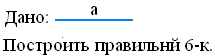 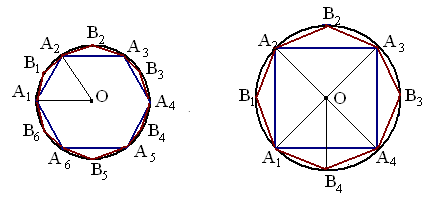 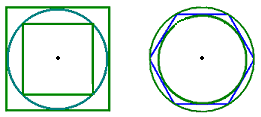 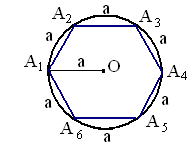 